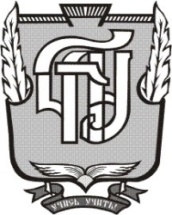 МИНИСТЕРСТВО ОБРАЗОВАНИЯ И НАУКИ РОССИЙСКОЙ ФЕДЕРАЦИИФедеральное государственное бюджетное образовательное учреждение высшего образования«ЧЕЛЯБИНСКИЙ ГОСУДАРСТВЕННЫЙ ПЕДАГОГИЧЕСКИЙ УНИВЕРСИТЕТ»(ФГБОУ ВО «ЧГПУ»)Номинация «Профориентация на практике»Взаимодействие Челябинского государственного педагогического университета с работодателями по профессиональной социализации студенческой молодежи: формы работыМатериал подготовили:Павлова Лариса Николаевна, начальник отдела трудоустройства и профессиональной социализации, кандидат педагогических наук, доцентФортыгина Светлана Николаевна, специалист отдела трудоустройства и профессиональной социализацииГордеева Ирина Святославовна, педагог-психолог отдела трудоустройства и профессиональной социализацииЧелябинск 2016 г.ВведениеСоциально-ориентированная деятельность студентов является одним из средств их профессиональной социализации. В вузе разработана «Концепция воспитательной деятельности в ЧГПУ», в которой термин «профессиональное воспитание» обозначает формирование профессиональных и личностных качеств, навыков, способов и стратегий профессиональной культуры человека, являющихся основами для решения актуальных социально-профессиональных задач. Под социокультурной средой понимается многомерное, иерархически построенное пространство, включающее в себя систему существующих социальных, культурных и иных отношений между людьми и общественными структурами; традиции и обычаи, сложившиеся в университете; набор общедоступных видов деятельности, которые позволяют студенту продуктивно действовать, самоорганизовываться, саморазвиваться и влиять на социальные процессы в обществе в целом и в профессиональном сообществе в частности. Главными ценностями университета определены: развитие, ответственность за грядущие поколения, академические свободы, практикоориентированность, востребованность обществом. Одними из направлений развития воспитательной деятельности являются формирование готовности к профессиональной деятельности, построению карьеры и эффективному самопродвижению на рынке труда и содействие трудоустройству и профессиональной социализации студентов. Данное направление реализуется через процесс вхождения индивида в профессиональную среду, усвоение им профессионального опыта, овладение стандартами и ценностями профессионального сообщества. По заказу Департамента государственной политики в сфере общего образования Министерства образования и науки Российской Федерации в университете группой ученых под руководством доктора педагогических наук, профессора Яковлевой Надежды Олеговны, разработана модель эффективной профессиональной социализации молодых специалистов – выпускников педагогических вузов, основанной на использовании современных технологий сетевого взаимодействия, которая апробирована и внедрена в вузе. Социальными партнерами в вопросе профессиональной социализации  являются органы управления образованием и педагогического вуза, администрация образовательных организаций, трудоустраивающие молодых специалистов, выпускники педагогических вузов, а также любые заинтересованные лица из состава общественных объединений, фондов, союзов и т.д. Деятельность по профессиональной социализации студентов посредством сетевого взаимодействия строится с учетом социального заказа, кадровой политики региона, запросов молодых специалистов, а само сетевое взаимодействие организуется на основе свободного выбора индивидуальных маршрутов профессионального становления молодых специалистов. Система организации взаимодействия Челябинского государственного педагогического университета с работодателями основана на договорах о сетевом взаимодействии. Сопровождение сетевого взаимодействия университета с образовательными организациями и органами управления образованием осуществляется через структурные подразделения университета, одной из задач которых является плановая работа с обучающимися и педагогическими коллективами учреждений по направлениям соответствующей деятельности: Институт дополнительного образования и профессионального обучения, Институт дополнительных творческих педагогических профессий (ИДТПП), Учебный центр «Единый государственный экзамен», Лингвистический центр LeXis, Университетские классы ЧГПУ, НИЦ «Научный центр стратегических исследований проблем образования», НИЦ «Центр управления образовательными проектами», НИЛ «Адаптация биологических систем к естественным и экстремальным факторам среды», НИЛ «Археологические исследования и школьное археологическое краеведение», астрокомплекс, музейный комплекс, научная библиотека им.А.Ф.Аменда, отдел довузовского образования и профориентационной работы, отдел подготовки научных и научно-педагогических кадров, отдел учебных и производственных практик, отдел трудоустройства и профессиональной социализации.Одна из задач функционирования отдела трудоустройства и профессиональной социализации заключается в осуществлении постоянного взаимодействия с организациями, региональными и местными администрациями по вопросам качества подготовки, трудоустройства молодых специалистов и востребованности их на рынке труда.В ЧГПУ с целью ориентации на рынок труда выпускников созданы общественный совет по содействию трудоустройству и студенческий совет по содействию трудоустройству, которые осуществляют следующие действия: информирование студентов, выпускников, деканов факультетов, заведующих кафедрами, других заинтересованных лиц о рынке труда; информирование работодателей о студентах и выпускниках университета; создание условий для взаимодействия выпускников вуза и потенциальных работодателей.В вузе определена система мероприятий, с целью вовлечения студентов в процесс подготовки к трудоустройству и развитию профессиональной карьеры такие как месячник для студентов выпускных курсов «Мой старт в профессию», встреча с выпускниками–участниками областного конкурса «Педагогический дебют, мастер-классы лучших педагогов области. Организация индивидуальной работы со студентами предусматривает составление портфолио студента для трудоустройства, разработка и корректировка индивидуального профессионально-образовательного маршрута студента.В адрес университета от руководителей органов управления образования и образовательных организаций Челябинской области, Свердловской и Курганской областей, районов Сибири поступает информация вакансиях. Количество заявок на педагогические должности превышает количество выпускников вуза. Степень удовлетворенности работодателей качеством подготовки выпускников ЧГПУ оценивалась на основе опроса.В конкурсной работе «Взаимодействие Челябинского государственного педагогического университета с работодателями по профессиональной социализации студенческой молодежи: формы работы» представлена деятельность отдела трудоустройства и профессиональной социализации за три учебных года в виде документов, фото и видеоматериалов. Формы работы описаны как комплекс мероприятий следующего порядка: организационно-методическая деятельность, взаимодействие с работодателями на разном уровне, взаимодействие с работодателями по вопросу организации временной занятости студентов. А так же представлены научно-практические мероприятия и перечислены печатные работы, в которых описан опыт взаимодействия с работодателями выпускников Челябинского государственного педагогического университета.I. Комплекс мероприятий по профессиональной социализации студентов Челябинского государственного педагогического университетаКомплекс мероприятий по профессиональной социализации студентов Челябинского государственного педагогического университета представлен в таблице №1 и характеризуется следующими положениями:организационно-методической деятельностью, которая представлена через проект «Реализация апробация и внедрение модели эффективной профессиональной социализации молодых специалистов – выпускников педагогических вузов, основанной на использовании современных технологий сетевого взаимодействия», портал «Молодому учителю», социальные сети «Официальная группа ЧГПУ», регламент презентационного пакета выпускника Челябинского государственного педагогического университета для работодателей, электронный банк вакансий, электронный банк выпускников по муниципальным округам, методические материалы по вопросам трудоустройства выпускников, план работы отдела трудоустройства и профессиональной социализации (раздел «Взаимодействие с работодателями»);взаимодействие с работодателями представлено через форму опроса работодателей, встречи со специалистами муниципальных органов управления образованием, курирующими кадровые вопросы; встречи студентов с работодателями, встречи с выпускниками ЧГПУ - участниками профессионального конкурса «Педагогический дебют», мастер-класс «Методический конструктор: пособие для начинающих…» и студенческой гостиной «Встреча с Учителем»; собеседование работодателей и представителей вуза со студентами, обучающимися на основе целевого набора о возможностях трудоустройства в образовательные организации Челябинской области;совместные мероприятия вуза и образовательных организаций демонстрируются региональным семинаром «Адаптация, закрепление и развитие профессионального потенциала: практика реализации в условиях педагогического вуза» в рамках всероссийского обсуждения по итогам  исследования, IV Съездом руководителей общеобразовательных организаций Челябинской области, «Диалогом поколений педагогических династий Челябинской области «Судеб связующая нить»; участием в ток-шоу «В центре внимания», тема выпуска: «Трудоустройство молодых специалистов» (ГТРК «Южный Урал»).Таблица № 1Формы взаимодействия с работодателямиII Распространение опыта по взаимодействию Челябинского государственного педагогического университета с работодателямиС целью объективной оценки объема, уровня и результативности взаимодействия Челябинского государственного педагогического университета с работодателями по профессиональной социализации студенческой молодежи на примере деятельности отдела трудоустройства и профессиональной социализации нами в таблице № 2 распространение опыта деятельности по взаимодействию с работодателями представлены в формате «Участие в научно-практических мероприятиях»: Всероссийская научно-практическая конференция «Пропедевтика формирования инженерной культуры учащихся в условиях модернизации российского образования», г. Челябинск, 4-5 декабря, 2014 г.; ежегодное участие во Всероссийской научно-практической интернет-конференции «Спрос и предложение на рынке труда и рынке образовательных услуг в регионах России», 2013, 2014, 2015 г.г.; II региональная научно-практическая конференция с всероссийским участием «Содействие трудоустройству и адаптации к рынку труда студентов и выпускников учреждений профессионального образования Тульской области», ТулГУ, г. Тула, 13 октября 2015 г.; Всероссийское обсуждение итогов исследования «Распространение результатов исследования и рекомендуемых механизмов распространения эффективных условий адаптации, закрепления и профессионального развития молодых педагогов во всех субъектах Российской Федерации», 9 июня 2015 г.; ХХ Всероссийская научно-практическая конференция «Инновации в профессиональном и профессионально-педагогическом образовании», Екатеринбург. 22-23 апреля 2015 г.; V Всероссийский Фестиваль науки (МГУ-ЧГПУ).В разделе «Печатные работы» представлены материалы, обобщающие деятельность профессорско-преподавательского состава и сотрудников вуза по проблеме профессиональной социализации студентов посредством взаимодействия с работодателями.Таблица № 22.1 Участие в научно-практических мероприятияхЗаключениеПо итогам опроса работодателей, проведенным Челябинским государственным педагогическим университетом, одним из способов решения кадрового вопроса в своей образовательной организации 41 % респонденты указали, что обращаются в отдел трудоустройства и профессиональной социализации ЧГПУ; 6,3% приглашают на работу своих выпускников, окончивших педагогический университет; для 6,3% руководителей образовательных организаций важны индивидуальные встречи с претендентами на должность; и 3 % участников опроса указали, что к ним возвращаются молодые специалисты, получившие педагогическое образование на основе целевого набора.По результатам мониторинга 65 % руководителей образовательных организаций высоко оценили уровень профессиональной подготовки работающих выпускников ЧГПУ – молодых специалистов.Основными направлениями сотрудничества образовательных организаций с ЧГПУ респонденты назвали кадровый подбор из числа молодых специалистов – выпускников вуза; участие сотрудников образовательных организаций в образовательном процессе университета. Данные результаты характеризуют с положительной стороны организацию работы с потребителями.Таким образом, формы взаимодействия с работодателями, определившиеся в практике деятельности отдела трудоустройства и профессиональной социализации, можно считать эффективными.№п\пФорма работыСодержание формы работыМатериалыИнтернет-ссылкиМатериалыИнтернет-ссылки123441.1 Организационно-методическая деятельность1.1 Организационно-методическая деятельность1.1 Организационно-методическая деятельность1.1 Организационно-методическая деятельность1.1 Организационно-методическая деятельность1Проект «Реализация апробация и внедрение модели эффективной профессиональной социализации молодых специалистов – выпускников педагогических вузов, основанной на использовании современных технологий сетевого взаимодействия» Проект «Реализация апробация и внедрение модели эффективной профессиональной социализации молодых специалистов – выпускников педагогических вузов, основанной на использовании современных технологий сетевого взаимодействия» реализован.Проект «Реализация апробация и внедрение модели эффективной профессиональной социализации молодых специалистов – выпускников педагогических вузов, основанной на использовании современных технологий сетевого взаимодействия» реализован.http://teacher.cspu.ru/OPortale.aspxотчет2Портал «Молодому учителю»Интернет-портал «Молодому учителю» создан для организации сетевого взаимодействия субъектов образовательного процесса. Основные задачи интернет-портала: обеспечение сопровождения профессиональной социализации будущих учителей и молодых специалистов – выпускников педагогического вуза; предоставление возможностей для коммуникативного взаимодействия субъектов в режиме on-line и off-line; создание условий для решения актуальных проблем, связанных с профессиональной социализацией средствами сетевого взаимодействия; централизованное хранение актуальной информации и ссылок на ресурсы, необходимые для эффективной профессиональной социализации будущих учителей и молодых специалистов – выпускников педагогического вуза; создание условий для проведения электронного мониторинга с возможностью экспорта в электронные таблицы для дальнейшей статистической обработки.Интернет-портал «Молодому учителю» создан для организации сетевого взаимодействия субъектов образовательного процесса. Основные задачи интернет-портала: обеспечение сопровождения профессиональной социализации будущих учителей и молодых специалистов – выпускников педагогического вуза; предоставление возможностей для коммуникативного взаимодействия субъектов в режиме on-line и off-line; создание условий для решения актуальных проблем, связанных с профессиональной социализацией средствами сетевого взаимодействия; централизованное хранение актуальной информации и ссылок на ресурсы, необходимые для эффективной профессиональной социализации будущих учителей и молодых специалистов – выпускников педагогического вуза; создание условий для проведения электронного мониторинга с возможностью экспорта в электронные таблицы для дальнейшей статистической обработки.Раздел «Методический кабинет»http://teacher.cspu.ru/MetodKabinet.aspx Раздел «Новости» http://teacher.cspu.ru/Default.aspx Раздел «Нормативные документы» http://teacher.cspu.ru/NormativnieDocumenti.aspx Раздел «Профессиональное и послевузовское образование» http://teacher.cspu.ru/ProfessionalnoeIPoslevuzovskoeObrazovanie.aspx Раздел «Работа для студентов»http://teacher.cspu.ru/RabotaDlyaStudentov.aspx3Социальные сети «Официальная группа ЧГПУ»Информация о событиях, актуальные вакансии и сообщения об участии в конференциях.Информация о событиях, актуальные вакансии и сообщения об участии в конференциях.вКонтакте http://vk.com/public_cspu4Регламент презентационного пакета выпускника Челябинского государственного педагогического университета для работодателейПрезентационный пакет позволяет работодателю познакомиться с достижениями выпускника в учебной, научно-исследовательской, профессиональной деятельности до проведения собеседования. Такая форма представления выпускника позволяет расширить круг потенциальных работодателей и соискателей по имеющимся вакансиям, а также психологически подготовить и настроить работодателя и выпускника на собеседование.Презентационный пакет позволяет работодателю познакомиться с достижениями выпускника в учебной, научно-исследовательской, профессиональной деятельности до проведения собеседования. Такая форма представления выпускника позволяет расширить круг потенциальных работодателей и соискателей по имеющимся вакансиям, а также психологически подготовить и настроить работодателя и выпускника на собеседование.5Формирование на основе заявок образовательных организаций электронный банк вакансий  Актуальные вакансии Актуальные вакансии Электронный банк вакансий http://www.cspu.ru/student/vakansii.html.6Электронный банк выпускников по  муниципальным округамПо запросу работодателей формируется банк студентов-выпускников, поступивших в вуз из конкретного муниципального округа с целью индивидуальной работы по содействию в трудоустройстве (возвращение домой).По запросу работодателей формируется банк студентов-выпускников, поступивших в вуз из конкретного муниципального округа с целью индивидуальной работы по содействию в трудоустройстве (возвращение домой).http://www.cspu.ru/vypuskniku/7Методические материалы по вопросам трудоустройства выпускниковИнформационные материалы для руководителей образовательных учреждений [Текст]: справочник /Л.А. Глазырина, Л.Н. Павлова, С.Н. Фортыгина; под общей ред. В.В.Садырина. – Челябинск: Изд-во Чел. гос. пед. ун-та, 2015. – 24 с. Информационные материалы для руководителей образовательных учреждений [Текст]: справочник /Л.А. Глазырина, Л.Н. Павлова, С.Н. Фортыгина; под общей ред. В.В.Садырина. – Челябинск: Изд-во Чел. гос. пед. ун-та, 2015. – 24 с. ftp://ftp.cspu.ru/upload/podrazdeleniya/otdel-trudoustroystva-i-professionalnoy-sotsializatsii/материалы%20для%20директоров%20г%20%20Челябинска%202015.pdf8Юридическая консультация для выпускников вуза Ежегодная лекция «Вводный курс в трудовое законодательство», Конников В.Ю., правовой инспектор труда, Челябинская областной организация профсоюза работников народного образования и науки РФЕжегодная лекция «Вводный курс в трудовое законодательство», Конников В.Ю., правовой инспектор труда, Челябинская областной организация профсоюза работников народного образования и науки РФhttp://www.cspu.ru/o_cspu/podrazdeleniya/otdel-trudoustroystva-i-professionalnoy-sotsializatsii/?bitrix_include_areas=Y#ФотогалереяЮридическая консультация для выпускников вуза9План работы отдела трудоустройства и профессиональной социализации Раздел плана «Взаимодействие с работодателями»Раздел плана «Взаимодействие с работодателями»План работы отдела трудоустройства и профессиональной социализации 1.2 Взаимодействие с работодателями1.2 Взаимодействие с работодателями1.2 Взаимодействие с работодателями1.2 Взаимодействие с работодателями1.2 Взаимодействие с работодателями10Опрос работодателей Анкетирование работодателей о качестве подготовки специалистов  Опрос работодателейОпрос работодателей11Встречи со специалистами муниципальных органов управления образованием, курирующими кадровые вопросы Встречи со специалистами муниципальных органов управления образованием, курирующими кадровые вопросы проводятся с целью содействия трудоустройству выпускников и их успешной профессиональной адаптацииВ рамках встреч обсуждались вопросы по набору абитуриентов на целевое обучение, ознакомления специалистов органов управления образованием с процессами модернизации педагогического образования и подготовки современного учителя; проблемы трудоустройства выпускников, обучавшихся на основе целевого набора и взаимодействия в подборе кадров для образовательной системы Челябинской области; системы подготовки будущего учителя на основе многообразия образовательных траекторий, требований к выпускнику, получившему педагогическое образование по программам бакалавриата и магистратуры, современных подходов к переподготовке и повышению квалификации педагогических работников, а также знакомство с опытом трудоустройства выпускников педагогического вуза в образовательные организации Челябинской области.Встречи со специалистами муниципальных органов управления образованием, курирующими кадровые вопросыВстречи со специалистами муниципальных органов управления образованием, курирующими кадровые вопросы12Встречи студентов с работодателямиВ целях содействия трудоустройству и содействия в разработке перспективных планов профессионального развития выпускников вуза организуются встречи следующего порядка: групповые встречи студентов с работодателями, встречи студентов с работодателями в сфере образования, встречи студентов с работодателями в непедагогической сфере.Встреча студентов с работодателями Октябрьского районаВстреча студентов с работодателями Чебаркульского районаВстреча студентов с работодателями Октябрьского районаВстреча студентов с работодателями Чебаркульского района13Встреча с выпускниками ЧГПУ - участниками профессионального конкурса «Педагогический дебют»В целях создания условий для организации работы по содействию трудоустройству выпускников и пропаганды педагогических профессий  Встреча с выпускниками ЧГПУ - участниками профессионального конкурса «Педагогический дебют» 2016 г.Встреча с выпускниками ЧГПУ - участниками профессионального конкурса «Педагогический дебют» 2015 г.Встреча с выпускниками ЧГПУ - участниками профессионального конкурса «Педагогический дебют» 2014 г.Встреча с выпускниками ЧГПУ - участниками профессионального конкурса «Педагогический дебют» 2016 г.Встреча с выпускниками ЧГПУ - участниками профессионального конкурса «Педагогический дебют» 2015 г.Встреча с выпускниками ЧГПУ - участниками профессионального конкурса «Педагогический дебют» 2014 г.14Мастер-класс «Методический конструктор: пособие для начинающих…»Практика написания программы воспитательной деятельности ученического коллектива.Мастер-класс «Методический конструктор: пособие для начинающих…»Мастер-класс «Методический конструктор: пособие для начинающих…»15Студенческая гостиная «Встреча с Учителем»В целях содействия трудоустройству и разработку перспективных планов профессионального развития выпускников.Студенческая гостиная «Встреча с Учителем» (факультет дошкольного образования)Студенческая гостиная «Встреча с Учителем» (факультет физической культуры и безопасности жизнедеятельности)Студенческая гостиная «Встреча с Учителем» (факультет подготовки учителей начальных классов)Студенческая гостиная «Встреча с Учителем» (факультет дошкольного образования)Студенческая гостиная «Встреча с Учителем» (факультет физической культуры и безопасности жизнедеятельности)Студенческая гостиная «Встреча с Учителем» (факультет подготовки учителей начальных классов)16Собеседование со студентами, обучающимися на основе целевого набора о возможностях трудоустройства в образовательные организации Челябинской областиВстречи с начальниками и со специалистами муниципальных органов управления образованием по проблемам социального обеспечения будущих педагогов и молодых специалистов.Собеседование со студентами, обучающимися на основе целевого набора о возможностях трудоустройства в образовательные организации Челябинской областиСобеседование со студентами, обучающимися на основе целевого набора о возможностях трудоустройства в образовательные организации Челябинской области1.3 Участие в мероприятиях российского уровня и регионального уровня 1.3 Участие в мероприятиях российского уровня и регионального уровня 1.3 Участие в мероприятиях российского уровня и регионального уровня 1.3 Участие в мероприятиях российского уровня и регионального уровня 1.3 Участие в мероприятиях российского уровня и регионального уровня 17Региональный семинар «Адаптация, закрепление и развитие профессионального потенциала: практика реализации в условиях педагогического вуза», 11 июня 2015 г. в рамках всероссийского обсуждения по итогам  исследования Ознакомление участников с полученными результатами общероссийского исследования; обсуждение вопроса по созданию эффективных условий адаптации, закрепления и профессионального развития молодых педагогов на разном и различном уровнях; представление предложений по формированию примерной программы повышения квалификации для молодых педагогов, сформированных по результатам проведенных исследований, представление успешных параметров региональной практики.:http://www.молодой-педагог.рф/webinar/materials:http://www.молодой-педагог.рф/webinar/materials18«Кадровая стратегия современного образования: курс на профессиональную социализацию молодых специалистов», Всероссийская конференция, 16-17 октября 2013 года вКонференция проводилась с целью обсуждения современных проблем кадровой стратегии отечественного образования и развития новых подходов в области профессиональной подготовки педагогических кадров, профессиональной социализации будущих педагогов, взаимодействия субъектов научного и педагогического сообщества в вопросах кадрового обеспечения системы образования, совершенствования государственной и общественной поддержки молодых специалистов, в том числе с помощью Интернет-ресурсов и сетевого взаимодействия.teacher.cspu.ru/filesteacher.cspu.ru/files19IV Съезд руководителей общеобразовательных организаций Челябинской области, секция «Молодой учитель. Проблемы становления в условиях современной школы», г. Челябинск, 19 февраля 2015 г.(совместно с Министерством образования и науки Челябинской области, с Челябинским институтом повышения педагогической квалификации работников образования, с профсоюзом работников образования и науки Челябинской области)Тема круглого стола: «Молодой учитель. Проблемы становления в условиях современной школы».Обсуждались следующие вопросы: эффективные формы введения молодого учителя в «школьную жизнь»: организационные, мотивационные, профессиональные; формирование компонентов организационной культуры школы, связанных с адаптацией молодых учителей; организация эффективной методической поддержки профессиональной деятельности молодых учителей. http://www.minobr74.ru/ru/ofitsialnaya-informatsiya/novosti/1459-iv-s-ezd-rukovoditelej-obshcheobrazovatelnykh-organizatsij-chelyabinskoj-oblastihttp://www.minobr74.ru/ru/ofitsialnaya-informatsiya/novosti/1459-iv-s-ezd-rukovoditelej-obshcheobrazovatelnykh-organizatsij-chelyabinskoj-oblasti20«Диалог поколений педагогических династий Челябинской области «Судеб связующая нить» (совместно с профсоюзом работников образования и науки Челябинской области), 21 апреля 2015 г. Встреча членов педагогических династий Челябинской области «Диалог поколений педагогических династий Челябинской области» под названием «Судеб связующая нить».http://chelobkom.ru/index.php/336-sudeb-svyazuyushchaya-nit-itogihttp://chelobkom.ru/index.php/336-sudeb-svyazuyushchaya-nit-itogi21ГТРК «Южный Урал», ток-шоу «В центре внимания», тема выпуска: «Трудоустройство молодых специалистов», 8 августа 2015 г.Обсуждение вопроса трудоустройства выпускников вузов региона представителями образовательных организаций, муниципалитетов, работодателей.http://www.cheltv.ru/Nuzhny_li_molodye_specialisty_ekonomike_Chelyabinskoy_oblastihttp://www.cheltv.ru/Nuzhny_li_molodye_specialisty_ekonomike_Chelyabinskoy_oblasti22Всероссийская научно-практическая конференция «Профессиональное самоопределение молодежи инновационного региона: проблемы и перспективы», ноябрь 2015 г. г. КрасноярскОбсуждение вопроса создания условий для профессионального самоопределения студентовВсероссийская научно-практическая конференция «Профессиональное самоопределение молодежи инновационного региона: проблемы и перспективы», ноябрь 2015 г. г. КрасноярскВсероссийская научно-практическая конференция «Профессиональное самоопределение молодежи инновационного региона: проблемы и перспективы», ноябрь 2015 г. г. Красноярск1.4 Взаимодействие с работодателями по вопросу организации временной занятости студентов1.4 Взаимодействие с работодателями по вопросу организации временной занятости студентов1.4 Взаимодействие с работодателями по вопросу организации временной занятости студентов1.4 Взаимодействие с работодателями по вопросу организации временной занятости студентов1.4 Взаимодействие с работодателями по вопросу организации временной занятости студентов23Работа в детских оздоровительных лагерях Челябинской области и ВДЦ «Орленок».Педагогический отряд «Луч», https://vk.com/spoluch https://vk.com/spoluch24Всероссийская стройка «Поморье – 2015».Строительный отряд ЧГПУ «Маяк», благоустройство и озеленение территорий космодрома «Плесецк»; отделочные работы в новых жилых домах офицерского состава. Командир отряда Альгин Андрей признан лучшим командиром ВСС Поморьяhttp://www.cspu.ru/novosti/detail.php?ID=2773http://www.cspu.ru/novosti/detail.php?ID=277325Региональная студенческая стройка в г. Воркута.Строительный отряд «Новая гвардия», благоустройство нефтегазоконденсатных месторождений. 26ФГБОУ ВО «ЧГПУ»Ремонтно-строительный отряд «МИГ», благоустройство и подготовка учебных корпусов ЧГПУ к учебному году.http://lentachel.ru/articles/38087http://lentachel.ru/articles/3808727«Российские железные дороги»Трудовой отряд «Штабной вагон», проводники поездов дальнего следования: г. Москва, Анапа, Адлер, Новороссийск, Новый Уренгой. https://vk.com/cspu_rzdhttps://vk.com/cspu_rzd28г. Сочи, проект «Трудовые резервы»Организации работы по профессиональной ориентации в рамках Федерального проекта «Трудовые резервы» Ассоциации молодых предпринимателей России, письмо-обращение заместителя генерального директора спортивно-туристического комплекса «Горная карусель» на территории курорта «Горки Город» В.А. Шашкина, от 03.12.2014 № 4825, куратора СТК «Горная карусель» А.И.Ольховского, руководителя проекта «Трудовые резервы» С.Ю. Мокрова, представителя проекта «Трудовые резервы» в Челябинске К.Э Миссаля (с 13 декабря 2014 г. по 6 марта 2015 г.).http://www.gorkygorod.ru/news/id-91/http://www.gorkygorod.ru/news/id-91/№п\пНазвание мероприятия Интернет-ссылка1231Всероссийская научно-практическая конференция «Пропедевтика формирования инженерной культуры учащихся в условиях модернизации российского образования», г. Челябинск, 4-5 декабря, 2014 г.http://chel-edu.ru/news/?id=2095&date=2014-12-102II Всероссийская научно-практическая конференция «Информатизация образования: проблемы и перспективы», г. Челябинск, 27-28 марта 2014 г.  http://www.it-cspu.ru/scientific-work/konferentsii/64-itogi-ii-vserossijskoj-nauchno-prakticheskoj-konferentsii-informatizatsiya-obrazovaniya-problemy-i-perspektivy.html3Десятая Всероссийская научно-практическая интернет-конференция «Спрос и предложение на рынке труда и рынке образовательных услуг в регионах России», Петрозаводск, 2013 г.http://labourmarket.ru/i-confs/4Одиннадцатая Всероссийская научно-практическая интернет-конференция «Спрос и предложение на рынке труда и рынке образовательных услуг в регионах России», Петрозаводск, 2014 г.http://www.labourmarket.ru/conf11/5Двенадцатая Всероссийская научно-практическая интернет-конференция «Спрос и предложение на рынке труда и рынке образовательных услуг в регионах России», Петрозаводск, 2015 г.http://labourmarket.ru/i_confs/conf12/6II региональная научно-практическая конференция с всероссийским участием «Содействие трудоустройству и адаптации к рынку труда студентов и выпускников учреждений профессионального образования Тульской области», ТулГУ, г. Тула, 13 октября 2015 г. http://rcst.tsu.tula.ru/news/3407Всероссийское обсуждение итогов исследования «Распространение результатов исследования и рекомендуемых механизмов распространения эффективных условий адаптации, закрепления и профессионального развития молодых педагогов во всех субъектах Российской Федерации», 9 июня 2015 г.http://xn----8sbjabbg4aqjwbbgk.xn--p1ai/default/index/workshops8ХХ Всероссийская научно-практическая конференция «Инновации в профессиональном и профессионально-педагогическом образовании», Екатеринбург. 22-23 апреля 2015 г.http://www.rsvpu.ru/konferencii/2015/20-ya-vserossijskaya-nauchno-prakticheskaya-konferenciya/9V Всероссийский Фестиваль науки, секция «Актуальные проблемы подготовки современного педагога», 8 октября 2015 г. http://www.cspu.ru2.2 Печатные работы2.2 Печатные работы2.2 Печатные работы10«Профессиональная социализация выпускников педагогических вузов на основе использования современных технологий сетевого взаимодействия» [Текст]: коллективная монография / В.В. Садырин, Н.О. Яковлева, Л.В. Трубайчук, З.И. Тюмасева [ и др.]; под общей ред. В.В. Садырина. – Челябинск: Изд-во Чел. гос. пед. ун-та, 2013. – 294 с. г.http://teacher.cspu.ru/files.pdf11«Справочник для специалистов, курирующих вопросы кадрового обеспечения в муниципальных образовательных системах», Л.А.Глазырина, Л.Н.Павлова, под общей редакцией В.В.Садырина. – Челябинск: Изд-во Чел.гос.пед.ун-та, 2014 г.- 36 с.http://elibrary.ru/item.asp?id=2496078812Андреева Е.В. Тьюторское сопровождение студентов педвуза в период педагогической практики как фактор закрепления в будущей профессии Всероссийская научно-практическая конференция «Кадровая стратегия современного образования: курс на профессиональную социализацию молодых», г. Челябинск, 2013г.http://cyberleninka.ru/article/n/tyutorskoe-soprovozhdenie-kak-mehanizm-formirovaniya-professionalnoy-sotsializatsii-studentov-pedagogicheskogo-vuza13Глазырина л.А., Павлова Л.Н. Индивидуальная работа с выпускниками вуза по проблеме трудоустройства, «Содействие профессиональному становлению личности и трудоустройству молодых специалистов в современных условиях»http://labourmarket.ru/i_confs/conf10/book.php).14Глазырина Л.А.,Павлова Л.Н. Индивидуальная работа с выпускниками вуза по проблеме трудоустройства // Ректор вуза, № 3, С.http://labourmarket.ru/conf12/content/reports/glazyrina_pavlova.pdf15Глазырина Л.А. Павлова Л.Н., Выбор пути трудоустройства выпускниками педагогического вуза» /Л.А.Глазырина, Л.Н.Павлова //Одиннадцатая Всероссийская научно-практическая интернет-конференция «Спрос и предложение на рынке труда и рынке образовательных услуг в регионах России», Петрозаводск, 29-30  октября 2014 г., книга 3, С. 87-98.http://www.bing.com/search?16Глазырина Л.А., Павлова Л.Н. Концепт «трудоустройство» как отражение профессиональной готовности выпускника вуза: опыт Челябинского государственного педагогического университета».   
Сборник докладов по материалам Двенадцатой Всероссийской научно-практической Интернет-конференции. Министерство труда и социальной защиты Российской Федерации. 2015
Петрозаводск, 28-29 октября 2015 г.http://elibrary.ru/item.asp?id=2517816217Павлова Л.Н. Управленческая компетентность как составляющая профессиональной педагогической квалификации, V Международная заочная научно-практическая конференция, г. Белгород, http://www.rusnauka.com/2_KAND_2014/Pedagogica/418Павлова, Л.Н. Опыт адаптации в педагогической профессии: результаты опроса выпускников вуза / Л.Н. Павлова // Materials of the XI International scientific and practical conference, «Modern scientific potential», - 2015, Volume 15. Pedagogical sciences. Sheffield. Science and education LTD. – С. 36-38.Materials of the XI International scientific and practical conference, «Modern scientific potential», - 2015, Volume 15. Pedagogical sciences. Sheffield. Science and education LTD.19Павлова Л.Н., Коняева Е.А. Приобретение первоначального опыта профессионально-педагогической деятельности студентами: постановка проблемы.материалы конференции «Методология педагогики: аксиологический подход, ценностно-смысловые аспекты и реализация образования», Челябинск, 03 февраля 2010 г.http://elibrary.ru/item.asp?id=2576465720Павлова, Л.Н. Профессиональная социализация выпускников: Сборник материалов VII Международной заочной научно-практической конференции, посвященной 70-летию Великой Победы. Белгородский государственный технологический университет им. В.Г. Шухова. 2015
 http://elibrary.ru/item.asp?id=25537912 21Павлова, Л.Н. Формирование траектории профессиональной карьеры студентов педагогического вуза. Сборник статей по материалам всероссийской научно-практической конференции «Профессиональное самоопределение молодежи инновационного региона: проблемы и перспективы». Красноярск, 23-27 ноября 2015 г. http://elibrary.ru/item.asp?id=2535531822Глазырина Л.А., Нуртдинова А.А., Павлова Л.Н., Филиппова А.С.   Выпускники ЧГПУ – участники областного конкурса профессионального мастерства «Педагогический дебют». справочникhttp://elibrary.ru/item.asp?id=2503194223Павлова, Л.Н. Организационно-методическая деятельность отдела трудоустройства и профессиональной социализации: формы взаимодействия с работодателями / Л.Н. Павлова // Международный научно-практический семинар «Опыт вузов в организации практик, в содействии трудоустройству студентов и выпускников», сборник статей. – Тюмень: Изд-во Тюменского государственного университета, 2015. – С. 149-151.Опыт вузов в организации практик, в содействии трудоустройству студентов и выпускников»: сборник статей //Международный научно-практический семинар, 5 декабря 2014 г. – Тюмень: Изд-во Тюменского государственного университета, 2015 г.24Павлова, Л.Н. Профессиональная деятельность педагога: содержательный и организационно-временной аспекты педагогического управления ученическим коллективом / Л.Н. Павлова // Международный журнал прикладных и фундаментальных исследований, 2015, № 5 (Часть 3). – С. 502-505. http://www.bing.com/search25Павлова, Л.Н. Организация профессиональной социализации студентов и выпускников в условиях педагогического вуза / Л.Н. Павлова // II региональная научно-практическая конференция с всероссийским участием «Содействие трудоустройству и адаптации к рынку труда студентов и выпускников учреждений профессионального образования Тульской области», ТулГУ, г. Тула, 13 октября 2015 г. (в печати).http://rcst.tsu.tula.ru/files/II%20Региональная%20научно-практическая%20конференция.pdf26Павлова, Л.Н. Формирование профессиональной управленческой компетентности выпускников педагогического вуза посредством сетевого взаимодействия с образовательными организациями / Л.Н. Павлова // Всероссийская научно-практическая конференция «Сетевое взаимодействие как форма реализации государственной политики в образовании»,– С.237-239.Сетевое взаимодействие как форма реализации государственной политики в образовании: сборник статей//Всероссийская научно-практическая конференция, 17-19 февраля 2015 г., г. Екатеринбург. – г. Челябинск27Филиппова А.С. Проблема нетрудоустройства выпускников педагогического вуза, Всероссийская научно-практическая конференция «Актуальные проблемы трудоустройства и адаптации к рынку труда выпускников высших учебных заведений», г. Тюмень, 2013 г.http://www.bsu.ru/news/8951/28Филиппова, А.С. Мониторинг как условие эффективности трудоустройства выпускников педагогического вуза  / А.С. Филиппова // Международный научно-практический семинар «Опыт вузов в организации практик, в содействии трудоустройству студентов и выпускников», сборник статей. – Тюмень: Изд-во Тюменского государственного университета, 2015. – С. 214-216.Опыт вузов в организации практик, в содействии трудоустройству студентов и выпускников»: сборник статей //Международный научно-практический семинар, 5 декабря 2014 г. – Тюмень: Изд-во Тюменского государственного университета, 2015 г.29Фортыгина, С.Н. Включение будущего учителя начальных классов в проектировочную деятельность, обеспечивающую его переход из объектной в субъектную позицию / С.Н. Фортыгина // Роль психологии и педагогии в развитии общества: сборник статей Международной научно-практической конференции. – Уфа: Аэтерна, 2015. – С. 126-128. Роль психологии и педагогии в развитии общества: сборник статей Международной научно-практической конференции. – Уфа: Аэтерна, 2015. – С. 126-128.30Фортыгина, С.Н. Включение будущего учителя начальных классов в проектировочную деятельность / С.Н. Фортыгина // Актуальные вопросы профессионального образования в условиях модернизации высшей школы: сб. науч. ст. Всерос. науч.-практ. конф. (г. Пенза, декабрь 2013 г.) / под ред. канд. пед. наук, доц. Г. В. Вишневской. – Пенза: Изд-во ПГУ, 2014. –С. 571-575. Актуальные вопросы профессионального образования в условиях модернизации высшей школы: сб. науч. ст. Всерос. науч.-практ. конф. (г. Пенза, декабрь 2013 г.) / под ред. канд. пед. наук, доц. Г. В. Вишневской. – Пенза: Изд-во ПГУ, 2014. –С. 571-575.31Фортыгина, С.Н. Внедрение современных информационных технологий в образовательный процесс / С.Н. Фортыгина // Инновационные образовательные конструкторы и робототехника в образовательном процессе: материалы Всероссийского форума / сост.: О.В. Васильева, О.С.  Власова, Е.И. Екимова, Е.Ю. Караваева и др.: Мин-во образования и науки Челяб. Обл., ГБОУ ДОД «Дом юношеского технического творчества». – Челябинск: ЧИППКРО, 2014. – С. 106-109. Инновационные образовательные конструкторы и робототехника в образовательном процессе: материалы Всероссийского форума / сост.: О.В. Васильева, О.С.  Власова, Е.И. Екимова, Е.Ю. Караваева и др.: Мин-во образования и науки Челяб. Обл., ГБОУ ДОД «Дом юношеского технического творчества». – Челябинск: ЧИППКРО, 2014. – С. 106-109.32Фортыгина, С.Н. Организация процесса подготовки выпускников педагогического вуза к трудоустройству и развитию профессиональной карьеры / С.Н. Фортыгина //  Международный научно-практический семинар «Опыт вузов в организации практик, в содействии трудоустройству студентов и выпускников», сборник статей. – Тюмень: Изд-во Тюменского государственного университета, 2015. – С. 214- 216.Международный научно-практический семинар «Опыт вузов в организации практик, в содействии трудоустройству студентов и выпускников», сборник статей. – Тюмень: Изд-во Тюменского государственного университета, 2015. – С. 214- 216.33Фортыгина, С.Н. Последовательное моделирование содержания проектировочной деятельности будущих учителей начальных классов на основе принципов Smart-обучения / С.Н. Фортыгина // Наука и современность: сборник статей Международной научно-практической конференции. – Уфа: Аэтерна, 2015. – С. 120-122. Наука и современность: сборник статей Международной научно-практической конференции. – Уфа: Аэтерна, 2015. – С. 120-122.34Фортыгина, С.Н. Проектирование содержания образования на основе ИКТ как компонент профессиональной деятельности учителя начальных классов / С.Н. Фортыгина // Ежегодная Всероссийская научно-практическая конференция «Информатизация образования: проблемы и перспективы»: сб. науч. статей. – Челябинск: Изд-во «Цицеро», 2014. – C.  267-271. Ежегодная Всероссийская научно-практическая конференция «Информатизация образования: проблемы и перспективы»: сб. науч. статей. – Челябинск: Изд-во «Цицеро», 2014. – C.  267-271. 35Фортыгина, С.Н. Модель информационно-образовательной среды как средство формирования проектировочной компетенции у будущих учителей начальных классов / С.Н. Фортыгина // Современные проблемы науки и образования. – 2015. – № 5http://www.science-education.ru/128-2176936Фортыгина, С.Н. Содействие трудоустройству и профессиональной социализации студентов педагогического вуза / С.Н. Фортыгина // II региональная научно-практическая конференция с всероссийским участием «Содействие трудоустройству и адаптации к рынку труда студентов и выпускников учреждений профессионального образования Тульской области», ТулГУ, г. Тула, 13 октября 2015 г.II региональная научно-практическая конференция с всероссийским участием «Содействие трудоустройству и адаптации к рынку труда студентов и выпускников учреждений профессионального образования Тульской области», ТулГУ, г. Тула, 13 октября 2015 г.37Модель эффективной профессиональной социализации молодых специалистов – выпускников педагогических вузов, основанной на использовании современных технологий сетевого взаимодействия: Сборник документов / В.В. Садырин, Н.О. Яковлева, Л.В. Трубайчук, З.И.Тюмасева, М.В.Потапова, Н.В. Уварина, Л.А. Глазырина, Р.В. Колбин, Д.Е. Филиппов, И.А. Кондратьева. – Челябинск, 2013.С.76.http://teacher.cspu.ru/files.pdf